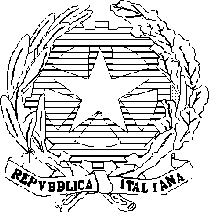 MINISTERO dell’ISTRUZIONE, dell’UNIVERSITA’ e della RICERCAUFFICIO SCOLASTICO REGIONALE PER IL LAZIOCENTRO SERVIZI AMMINISTRATIVI – UFFICIO VI AMBITO TERRITORIALE DI ROMA LICEO CLASSICO E LINGUISTICO STATALEARISTOFANEVia Monte Resegone, 3 - 00139 Roma🕿 06121125005 rmpc200004@istruzione.it Cod. Scuola RMPC200004 – C.f. 80228210581rmpc200004@pec.istruzione.it - U.R.L. www.liceoaristofane.edu.itCirc. n. 51Agli studenti delle classi terzeAlle loro famiglie Ai docenti coordinatori delle classi terzeAl tutorAl personale ATAAl DSGAAlbo onlineOggetto: PCTO corso di sicurezza su piattaforma MIUR_INAIL Gentili studenti dopo aver completato il corso di sicurezza sulla piattaforma Spaggiari Scuola e Territorio è necessario svolgere  il secondo corso di sicurezza su piattaforma dedicata seguendo  le istruzioni:Effettuata la registrazione su :https://iam.pubblica.istruzione.it/iam-ssum/registrazione/step1?lang=it&spid=true&goto=https://cloud.pubblica.istruzione.it/asl-gateway/riceverete delle credenziali di accesso attraverso le quali seguire il corso di sicurezza INAIL presente sulla piattaforma  dedicata:http://www.alternanza.miur.gov.it/inizia-subito.html .Completato il corso stamperete l’attestato e lo consegnerete  al tutor PCTO entro il 16/10/2023Vi ricordiamo che solo con i due corsi di sicurezza svolti e certificati potrete iniziare un percorso PCTO.Per qualsiasi dubbio scrivere ad asl@liceoaristofane.itRoma, 28/9/2023	 Il Dirigente Scolastico	Raffaella GiustizieriReferente prof.ssa Angela Maria PalumboVP/EP